Bijlage 8 Voordracht van Guus Jacobse als bestuurslidNa een jarenlange loopbaan als jurist op verschillende rechtsgebieden ben ik begin 2019 vervroegd met pensioen gegaan. Dit vooral omdat ik nog graag van alles wilde gaan doen waar ik tot dan toe niet (genoeg) aan toekwam.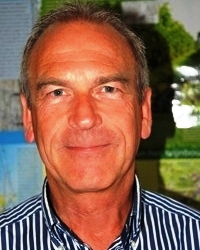 Een van de bezigheden waar ik nu meer tijd voor heb is de wijnbouw. Geboren in Zuid-Limburg werd ik al begin 70-er jaren bekend met wijnbouw op heel kleine schaal.De druiven werden toen nog niet echt rijp en de wijn was toen nog niet heel drinkbaar…Rond de eeuwwisseling, toen de ontwikkeling van meer schimmeltolerante druivenrassen de wijnbouw ook in onze streken beter  mogelijk maakte, ben ik zelf druiven gaan telen en wijn gaan maken. Mijn streven naar hogere wijnkwaliteit heeft er in 2011 toe geleid dat ik lid werd van de Brabantse Wijnbouwers. De kennis die deze vereniging verspreidt en de activiteiten die de club organiseert zijn voor mij en vele anderen een inspiratiebron om de wijnbouw op te pakken en uit te bouwen.Na een aantal jaren te hebben “geplukt” is het nu ook tijd geworden om zelf actief mee te werken  aan de ontwikkeling van de wijnbouw in de lage landen. Ik was al enkele jaren distributiepunt voor regio 14. Als bestuurslid hoop ik de komende tijd een bijdrage te leveren aan de verdere verbetering  van de wijnbouw en verspreiding van kennis in het grote gebied dat de vereniging bestrijkt.Guus Jacobse